Bible Doctrine I209Diploma Level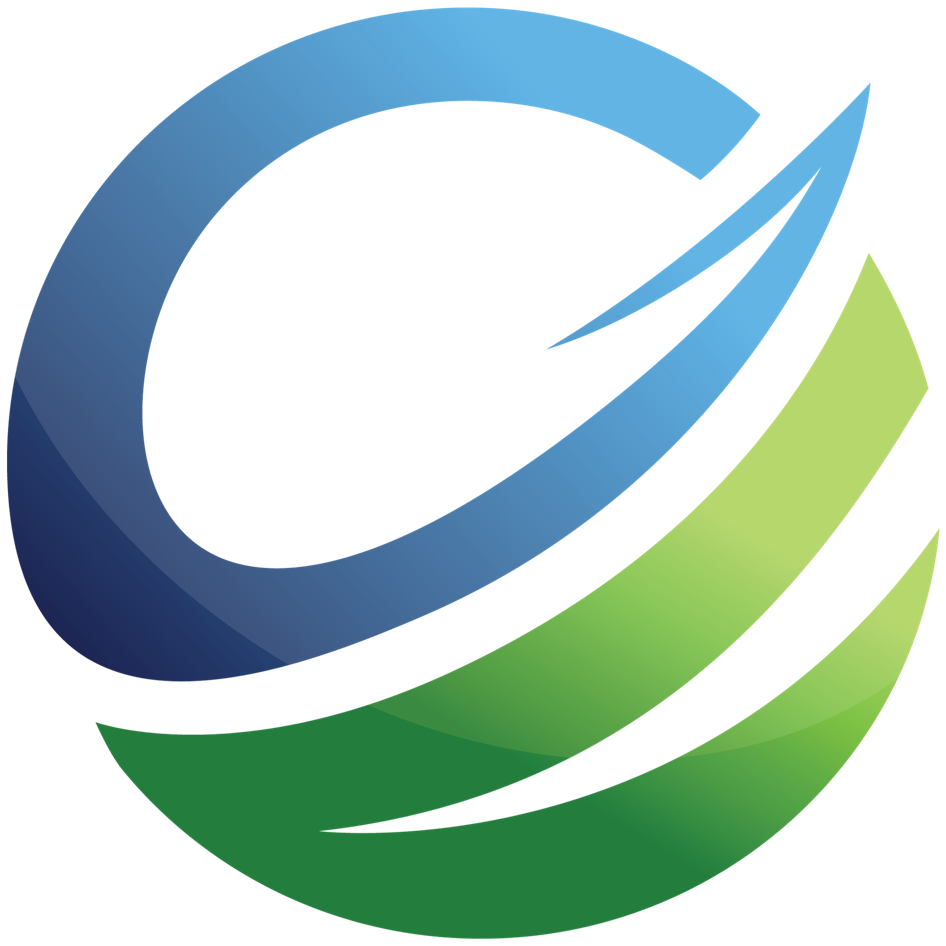 Classroom Hours:  36 (minimum)Description/Overview: This course emphasizes the importance of fundamental Bible teachings as they relate to salvation, especially the new birth experience, and the role of faith and grace in our daily lives. Obedience to these fundamental doctrines is emphasized using examples from Scripture with explanations of differentiation between initial new birth experiences and the bestowing of Gifts of the Spirit.Objectives:	At the end of this course students will be able to:Clarify that every person, without exception, is a sinner in need of salvation. Answer the question “What must I do to be saved?” in the same way Peter answered it. Understand the difference between and relationship of grace and faith. Define the term “gospel.” Explain the new birth doctrine. Summarize the action and consequences of repentance. State the significance and process of water baptism. Recite the formula for Biblical baptism. Establish spirit baptism as a part of salvation. Defend the necessity of speaking in tongues as the Spirit gives the utterance. Differentiate between speaking in tongues as evidence of the Spirit and the gift of  tongues.Give witnesses in church history of Water baptism and tongues. List and define the four aspects of salvation. Topics/Concepts:Salvation past, present, and future as well as what it is and how to get it. Faith: its definition, source, and the justification that comes along with it. The messages of John the Baptist, Christ, Peter, Phillip, Ananias, Paul, and John concerning water baptism. Comparison of the first and second births. Recognition, confession, and contrition of sin as well as the impact of the decision to reject it. The relationship of water and spirit baptism. John’s baptism as compared to the baptism of Christ. Baptism as a spiritual circumcision. Views on various practices of baptism such as sprinkling, infant baptism, and baptism of the dead. What is meant by the verse found in Matthew 28:19. The impact of the Day of Pentecost on the church. Biblical examples of people and people groups that spoke in other tongues. Recommended Primary Textbook(s)The New Birth, David K. BernardA Student Study Guide for The New BirthNew Birth Part One, David. K. BernardNew Birth Part Two, David. K. BernardRecommended Alternatives:	Bible Doctrine I, Ralph Vincent Reynolds Bible Doctrine II, Ralph Vincent Reynolds Bible Doctrine III, Ralph Vincent ReynoldsBible Doctrine IV, Ralph Vincent ReynoldsOverview of Lessons available in the Recommended Primary Textbook:An Honest Question  Grace and Faith The Gospel of Jesus Christ Birth of Water and Spirit Repentance Water Baptism Baptismal Formula: In the Name of Jesus The Baptism of the Holy SpiritSpeaking in Tongues The Witness in Church History: BaptismThe Witness in Church History: TonguesAre There Exceptions? Four Aspects of SalvationAn Honest Answer Languages Available:New Birth is available in English, French, Spanish and PortugueseBible Doctrine I, II, III and IV are available in English, French, Spanish and RussianCourse Packet Resources:Power Point for The New BirthPower Point for Doctrine I, II, III and IV (IABC)eBooks for Doctrine I, II, III & IV (IABC)Answer KeysMaterials available by request to gats@upci.org:Doctrines of the Bible, D. BernardUnchanging Word for the Ever-Changing World, J. PoitrasBaptism in God’s Plan, FaussBaptism of the Holy Ghost, Alan KitayThe Baptism of the Holy Spirit, Jack ViskarThe Bible Plan of Salvation, Carl E. WilliamsContending for the Faith, D.L. WelchHandbook for Receiving the Holy Ghost, Fred KinzieA variety of other books and articlesComments:Date of Last Revision:August 2020